ای ياران عزيز عبدالبهاء همواره منتظر ورود اخبارمسرة…حضرت عبدالبهاءOriginal English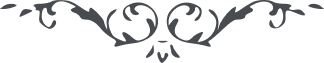 ١٦٢ ای ياران عزيز عبدالبهاء همواره منتظر ورود اخبارمسرة شما هستم که روز بروز بنور هدايت روشنتر و ترقّی بيشتر نمائيد. الطاف حضرت بهآءاللّه يمی است بی‌پايان نمی از آن حيات جاودان لهذا امواجش بر قلوب ياران متتابع ميرسد و از آن امواج انبعاثات وجدانی و انجذابات روحانی حاصل و زمام از دست ميرود و بی‌اختيار تضرّع و ابتهال بملکوت اللّه ميگردد پس تا توانيد قلبرا فارغ نمائيد تا از اشراق شمس حقيقت هر دم پرتوی جديد يابيد. جميع در قلب عبدالبهاء موجوديد و هر دم بدرگاه احديّت توجّه مينمايم و شما را موهبت کبری ميطلبم * 